CURSOS INTERSEMESTRALES 2023-5 Periodo de clases: del 04 al 22 de diciembre del 2023 y del 08 al 12 de enero del 2024.FORMATO MATERIA EGEL CENEVALInscripciones: del 23 al 28 de noviembre del 2023 hasta las 18 horas (Entregar recibo de pago original y formato de inscripción a Felicitas Ibarra en control escolar FCH).Se aceptan dos becas por grupo.El periodo de clases intersemestrales es del  del 04 al 222 de diciembre  del 2023 y del 08 al 12 de enero  del 2024. El estudiante podrá tomar dos cursos como máximoLa fecha límite para darse de baja del curso intersemestral es el 8 de junio. No hay devolución de inscripción, excepto en los casos cuando los motivos del cierre de la materia sean responsabilidad de la Facultad de Ciencias Humanas.Las materias encaminadas al fortalecimiento de competencias para el ejercicio profesional son exclusivas para estudiantes potenciales a egresar (EGEL CENEVAL) de la carrera para la cual se oferta la materia.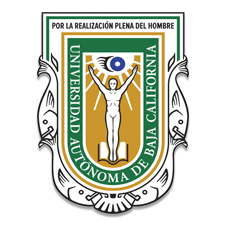 UNIVERSIDAD AUTONOMA DE BAJA CALIFORNIAFACULTAD DE CIENCIAS HUMANAS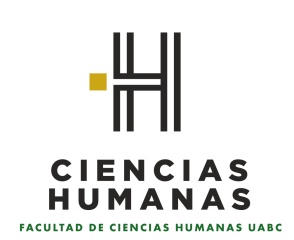 $ 000.00$ 000.00MATRICULA:EMAIL:EMAIL:NOMBRE:CARRERA:CLAVE Y NOMBRE DE MATERIA:Vo.  Bo.   Del  Coord./ Tutor Carrera: _______________________________________Vo.  Bo.   Del  Coord./ Tutor Carrera: _______________________________________Vo.  Bo.   Del  Coord./ Tutor Carrera: _______________________________________Vo.  Bo.   Del  Coord./ Tutor Carrera: _______________________________________